Square Homework  Opposite sides of a parallelogram are ________________Opposite angles of a parallelogram are __________________Consecutive angles of a parallelogram are ______________________The sum of the angles of a parallelogram are = __________________The diagonals of a parallelogram _________________________Diagonals are ___________________ to each otherDiagonals ______________ the angles Diagonals are __________________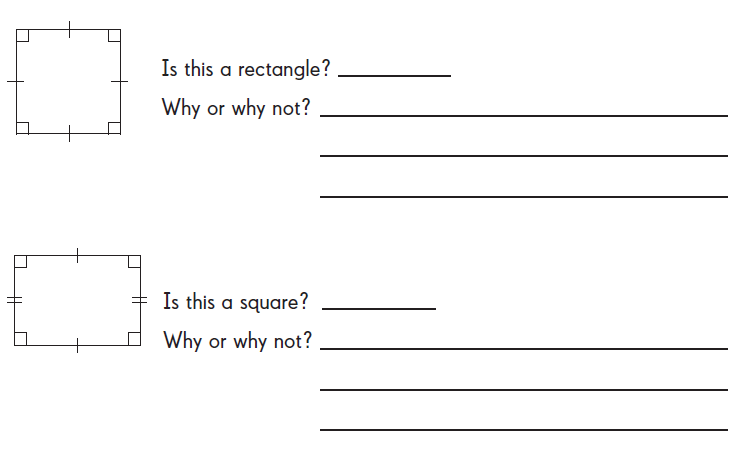 1. 2. ABCD is a SQUARE for each of the following. 3. Find the missing side.	4. 				    5. 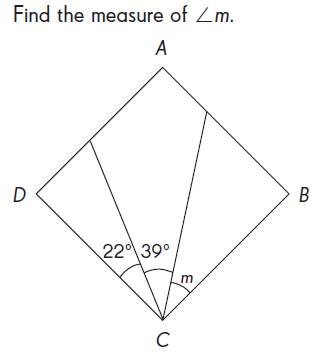 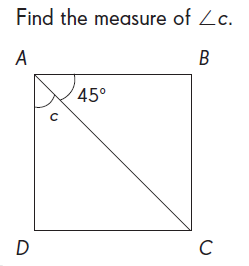 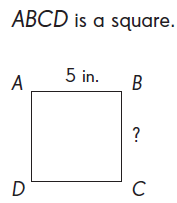 6. 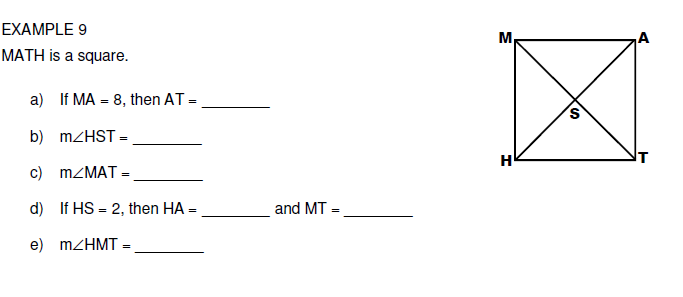 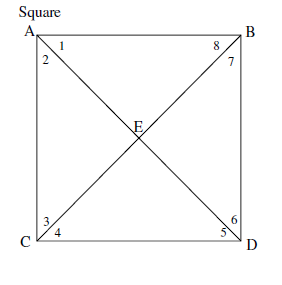 7. Use square ABDC. a. If AB= 2x + 5 and BD = 5x – 20, find x. b. Find the measures of the numbered angles. You must show all of your work on graph paper for the following. 8.  Determine whether the figure with vertices A(0,3), B(-3,0), C(0,-3), and D(3,0) is a square.9.  Determine whether the figure with vertices A(-4,0), B(-3,3), C(2,2), and D(1,-1) is a square.